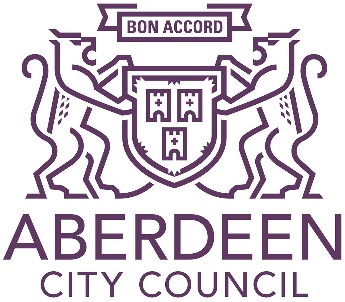 Texthelp in Aberdeen CityParents & Carers Information Evening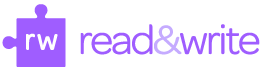 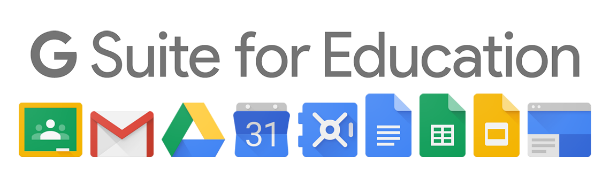 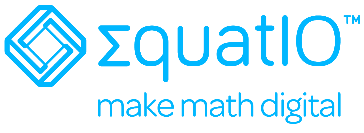 Date: Wednesday 19th June 2019Time: 7:00pm – 8:30pmVenue: Dyce Academy, Multi-Purpose ArenaWhy should I attend?Every Aberdeen City School now has access to TextHelp’s Read&Write software, available on every device - Windows PCs, Macs, Chromebook, iPad and Android tablets, and what’s more – Everyone can access it at home too! Come along to hear more about the software and how it can be used to support all learners.What is Read&Write software?Used daily by millions of students worldwide, Read&Write is an award-winning literacy toolbar that helps each member of the class realise their full potential. Supporting all stages from Primary 1 to S6, there are features to benefit everyone! Word prediction and dictionary tools to support every stage of learningText-to-speech and voice recognition – Why type when you can use your voice?!Fact finding and research tools to support emerging story writers as well as senior students completing assignmentsMp3 audio maker – Download your notes and listen on-the-goAnd lots more! Find out more information at www.texthelp.com“Helping every student understand, learn and express themselves with confidence.”NEW – Schools also have access to a digital maths toolbar accessible at home and school that integrates with all Google applications. Come along to find out more information about EquatIO! Want to find out more? Everyone welcome!Register your place here - http://bit.ly/texthelpparents